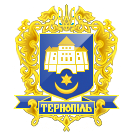 Тернопільська міська радаПОСТІЙНА КОМІСІЯз питань житлово-комунального господарства, екології, надзвичайних ситуацій, енергозабезпечення та енергоефективностіПротокол засідання комісії № 15від 03.09.2019р.Всього членів комісії:	(5) Гевко Г.О., Лупак С.М., Ландяк П.Д., Білан Т.Б., 	Стукало А.В.Присутні члени комісії: 	(5) Гевко Г.О., Лупак С.М., Ландяк П.Д., Білан Т.Б., 	Стукало А.В.Відсутні члени комісії:	(0) Кворум є. Засідання комісії правочинне. На засідання комісії запрошені:Добрікова С.Є. – начальник управління організаційно – виконавчої роботи;Соколовський О.І. - начальник управління житлово-комунального господарства, благоустрою та екології;Кравець Н.Ф. - начальник фінансово-бухгалтерського відділу управління житлово-комунального господарства, благоустрою та екології,Басюрська Т.Г. – начальник відділу квартирного обліку та нерухомості;Бойко Р.В. – заступник головного бухгалтера КП «Тернопільводоканал»;Чумак А.К. – директор КП «Тернопільміськтеплокомуненерго»;Харів Н.Т. – заступник начальника організаційного відділу ради управління організаційно-виконавчої роботи.Головуюча – голова комісії Гевко Г.О.СЛУХАЛИ:	Про затвердження порядку денного засідання, відповідно до листа від 03.09.2019р. №222/01-іюВИСТУПИЛА:Кравець Н.Ф., яка запропонувала доповнити порядок денний засідання розглядом заяв про надання фінансової підтримки.Результати голосування за затвердження порядку денного засідання в цілому: За – 5, проти-0, утримались-0. Рішення прийнято.ВИРІШИЛИ:   затвердити порядок денний комісії та розглянути запропоновані питання в наступній послідовності:Порядок денний засідання:Перше питання порядку денного.СЛУХАЛИ: 	Розгляд заяв про надання фінансової підтримки ДОПОВІДАЛА:	Кравець Н.Ф.ВИРІШИЛИ:	Дозволити управлінню житлово-комунального господарства, благоустрою та екології спрямувати кошти загального фонду, КПКВК 1216020 «Забезпечення функціонування підприємств, установ та організацій що виробляють та надають житлово-комунальні послуги», КЕКВ 2610 "Субсидії та поточні трансферти підприємствам (установам, організаціям)" на фінансову підтримку для придбання матеріалів, згідно з наступним додатком:Результати голосування: За –5, проти- 0, утримались-0. Рішення прийнято.2. Друге питання порядку денного.СЛУХАЛИ: 	Про надання дозволу Комунальному підприємству «Тернопільводоканал» на пролонгацію овердрафтового кредиту.ДОПОВІДАЛИ:	Соколовський О.І., Бойко Р.В.ВИРІШИЛИ:	Погодити проект рішення міської ради «Про надання дозволу Комунальному підприємству «Тернопільводоканал» на пролонгацію овердрафтового кредиту».Результати голосування: За –5, проти- 0, утримались-0. Рішення прийнято.3. Третє питання порядку денного.СЛУХАЛИ: 	Про внесення змін до Статуту комунального підприємства теплових мереж «Тернопільміськтеплокомуненерго» Тернопільської міської ради код ЄДРПОУ 14034534.ДОПОВІДАЛИ:	Соколовський О.І., Чумак А.К.ВИРІШИЛИ:	Погодити проект рішення міської ради «Про внесення змін до Статуту комунального підприємства теплових мереж «Тернопільміськтеплокомуненерго» Тернопільської міської ради код ЄДРПОУ 14034534».Результати голосування: За –5, проти- 0, утримались-0. Рішення прийнято.4. Четверте питання порядку денного.СЛУХАЛИ: 	Про затвердження договору про грант ESC/E5P 7/18 між Північною екологічною фінансовою корпорацією і Тернопільською міською радою від 21.12.2018р.ДОПОВІДАВ:	Соколовський О.І.ВИРІШИЛИ:	Погодити проект рішення міської ради «Про затвердження договору про грант ESC/E5P 7/18 між Північною екологічною фінансовою корпорацією і Тернопільською міською радою від 21.12.2018р.».Результати голосування: За –5, проти- 0, утримались-0. Рішення прийнято.5. П’яте питання порядку денного.СЛУХАЛИ: 	Про зняття з контролю рішень міської радиДОПОВІДАЛА:	Добрікова С.Є.ВИРІШИЛИ:	1. Зняти з контролю наступні пункти:5. п.3 рішення міської ради від 19.12.2018 року № 7/31/98 «Доручити управлінню житлово–комунального господарства, благоустрою та екології до 01.06.2019р. Доопрацювати діючі правила благоустрою м.Тернополя відповідно до вимог чинного законодавства».11. п.2 рішення міської ради від 24.07.2019 року № 7/36/197 «Постійній комісії міської ради з питань житлово-комунального господарства, екології, надзвичайних ситуацій, енергозабезпечення та енергоефективності спільно з управлінням житлово-комунального господарства, благоустрою та екології врахувати у титульному списку капітального ремонту на 2019-2020роки проведення капітального ремонту прибудинкової території по проспекту Бандери, 84».12. п.7 рішення міської ради від 24.07.2019 року № 7/36/197 «Управлінню житлово-комунального господарства, благоустрою та екології письмово підтвердити мешканцям будинку №7 за адресою вул.Князя Острозького про включення прибудинкової території будинку до титульного списку на 2019-2020 роки».13. п.9 рішення міської ради від 24.07.2019 року № 7/36/197 «Управлінню житлово-комунального господарства, благоустрою та екології взяти під контроль виконання робіт щодо ремонту прибудинкових територій та водовідведення за адресою вул. Симоненка, 2, 8, 10».27. п.11 рішення міської ради від 24.07.2019 року № 7/36/197 «Управлінню житлово-комунального господарства, благоустрою та екології вжити заходів контролю щодо асфальтування доріжки між будинками №9 та №10 по вул.Миру та проінформувати депутата І.Ф.Зіня».2. Залишити на контролі пункти:1. Рішення міської ради від 21.10.2016 року № 7/12/6 «Про депутатський запит депутата Зелінки Н.В.».4. п.3 рішення міської ради від 22.11.2018 року № 7/30/177«Фінансовому управлінню забезпечити фінансування витрат на - придбання приладу вимірювання фізико хімічних показників (ФХП) природного газу за рахунок резервного фонду міського бюджету».6. Рішення міської ради від 22.02.2019 року № 7/32/1 «Про депутатське звернення В.А.Генсерука ».9. Рішення міської ради від 05.04.2019 року № 7/33/1 «Про депутатський запит Н.В.Шоломейчук».16. п.13 рішення міської ради від 24.07.2019 року № 7/36/197 «Управлінню житлово-комунального господарства, благоустрою та екології проінформувати мешканців будинку №14 по вул.Коновальця та депутата Костюка І.В. щодо ремонту даху».20. п.18 рішення міської ради від 24.07.2019 року № 7/36/197 «Управлінню житлово-комунального господарства, благоустрою та екології встановити огорожу довжиною 20м з правої сторони вул.Курбаса (навпроти будинку №7) та розглянути можливість облаштування пішохідного переходу на вулиці Курбаса у цьому місці пристроями примусового зниження швидкості руху транспорту, проінформувати депутата М.Р.Ібрагімова».26. п.10 рішення міської ради від 24.07.2019 року № 7/36/197 «Управлінню житлово-комунального господарства, благоустрою та екології розглянути можливість встановлення світлофору по вул.Карпенка (між ЗОШ №12 та № 7) та проінформувати депутата І.Ф.Зіня». Результати голосування: За –5, проти- 0, утримались-0. Рішення прийнято.6. Шосте питання порядку денного.СЛУХАЛИ: 	Лист управління житлово-комунального господарства, благоустрою та екології №2051/15 від 31.07.2019р. на протокольне доручення від 23.07.2019 р. №13.2 щодо обстеження та включення  в Титульний список капітального ремонту шляхово-мостового господарства на 2020 рік вулиці Юрчака.ІНФОРМУВАЛА:	Гевко Г.О.ВИРІШИЛИ:	Лист управління житлово-комунального господарства, благоустрою та екології №2051/15 від 31.07.2019р. на протокольне доручення від 23.07.2019 р. №13.2 щодо обстеження та включення  в Титульний список капітального ремонту шляхово-мостового господарства на 2020 рік вулиці Юрчака взяти до відома.Результати голосування: За –5, проти- 0, утримались-0. Рішення прийнято.7. Сьоме питання порядку денного.СЛУХАЛИ: 	Лист управління житлово-комунального господарства, благоустрою та екології №2054/15 від 31.07.2019р. на протокольне доручення від 23.07.2019 р. №13.19 щодо облаштування дитячого майданчика за адресою просп. С. Бандери, 96.ІНФОРМУВАЛА:	Гевко Г.О.ВИРІШИЛИ:	Доручити управлінню житлово-комунального господарства, благоустрою та екології передбачити кошти для облаштування дитячого майданчика за адресою просп. С. Бандери, 96 та включити його у відповідний титульний список на 2020 рік.Результати голосування: За –5, проти- 0, утримались-0. Рішення прийнято.8. Восьме питання порядку денного.СЛУХАЛИ: 	Про надання згоди на прийняття квартири до комунальної власності Тернопільської міської територіальної громади  (вул. Вояків дивізії «Галичина»,26).ДОПОВІДАЛА:	Басюрська Т.Г.ВИРІШИЛИ:	Погодити проект рішення міської ради «Про надання згоди на прийняття квартири до комунальної власності Тернопільської міської територіальної громади  (вул. Вояків дивізії «Галичина»,26)».Результати голосування: За –5, проти- 0, утримались-0. Рішення прийнято.9. Дев'яте  питання порядку денного.СЛУХАЛИ: 	Про надання згоди на прийняття квартири до комунальної власності Тернопільської міської територіальної громади (Стадникової,40а).ДОПОВІДАЛА:	Басюрська Т.Г.ВИРІШИЛИ:	Погодити проект рішення міської ради «Про надання згоди на прийняття квартири до комунальної власності Тернопільської міської територіальної громади (Стадникової,40а)».Результати голосування: За –5, проти- 0, утримались-0. Рішення прийнято.10. Десяте питання порядку денного.СЛУХАЛИ: 	Про надання згоди на прийняття квартир до комунальної власності Тернопільської міської територіальної громади (Протасевича, Шептицького).ДОПОВІДАЛА:	Басюрська Т.Г.ВИРІШИЛИ:	Погодити проект рішення міської ради «Про надання згоди на прийняття квартир до комунальної власності Тернопільської міської територіальної громади (Протасевича, Шептицького)».Результати голосування: За –5, проти- 0, утримались-0. Рішення прийнято.11. Одинадцяте питання порядку денного.СЛУХАЛИ: 	Лист управління житлово-комунального господарства, благоустрою та екології №2053/15 від 31.05.2019р. на протокольне доручення від 23.07.2019 р. №13.7 щодо коштів оплачених в 2018 р. на виготовлення та перерахунок проектно-кошторисної документації.ІНФОРМУВАЛА:	Гевко Г.О.ВИРІШИЛИ:	Лист управління житлово-комунального господарства, благоустрою та екології №2053/15 від 31.05.2019р. на протокольне доручення від 23.07.2019 р. №13.7 щодо коштів оплачених в 2018 р. на виготовлення та перерахунок проектно-кошторисної документації взяти до відома.Результати голосування: За –5, проти- 0, утримались-0. Рішення прийнято.12. Дванадцяте питання порядку денного.СЛУХАЛИ: 	Лист управління житлово-комунального господарства, благоустрою та екології №2100/15 від 01.08.2019р. на протокольне доручення від 16.07.2019 р. №12.12 щодо надання фінансової підтримки на капітальний ремонт покрівлі будинку за адресою вул. Оболоня, 11.ІНФОРМУВАЛА:	Гевко Г.О.ВИРІШИЛИ:	Лист управління житлово-комунального господарства, благоустрою та екології №2100/15 від 01.08.2019р. на протокольне доручення від 16.07.2019 р. №12.12 щодо надання фінансової підтримки на капітальний ремонт покрівлі будинку за адресою вул. Оболоня, 11 взяти до відома.	Результати голосування: За –5, проти- 0, утримались-0. Рішення прийнято.13. Тринадцяте питання порядку денного.СЛУХАЛИ: 	Лист управління житлово-комунального господарства, благоустрою та екології №2057/15 від 31.07.2019р. на протокольне доручення від 16.07.2019 р. №12.2.ІНФОРМУВАЛА:	Гевко Г.О.ВИРІШИЛИ:             Протокольне доручення від 16.07.2019 р. №12.2 залишити на контролі.Результати голосування: За –5, проти- 0, утримались-0. Рішення прийнято.14. Чотирнадцяте питання порядку денного. СЛУХАЛИ: 		Лист управління житлово-комунального господарства, благоустрою 				та екології №2056/15 від 31.07.2019р. на протокольне доручення від 				23.07.2019 р. №13.21 щодо коштів для капітального ремонту 					спільного заїзду до будинків за адресою вул.Корольова, 4, Корольова, 			6, Корольова, 8 та до ЗОШ № 22.ІНФОРМУВАЛА:	Гевко Г.О.ВИРІШИЛИ:	Доручити управлінню житлово-комунального господарства, благоустрою та екології завершити капітальний ремонт міжквартальних проїздів будинку за адресою вул. Корольова,8, а саме: здійснити капітальний ремонт міжквартального проїзду будинків 8 та 10 за адресою вул. Корольова. У разі відсутності фінансування в 2019 році, включити зазначені види робіт у відповідний титульний список на 2020 рік.Результати голосування: За –5, проти- 0, утримались-0. Рішення прийнято.15. П’ятнадцяте  питання порядку денного. СЛУХАЛИ: 	Лист управління житлово-комунального господарства, благоустрою та екології №2055/15 від 31.07.2019р. на протокольне доручення від 23.07.2019 р. №13.23 щодо ремонту частини будинку за адресою бульв. Д. Галицького, 4.ІНФОРМУВАЛА:	Гевко Г.О.ВИРІШИЛИ:	Протокольне доручення від 23.07.2019 р. №13.23 щодо ремонту частини будинку за адресою бульв. Д. Галицького, 4 залишити на контролі.Результати голосування: За –5, проти- 0, утримались-0. Рішення прийнято.16. Шістнадцяте питання порядку денного. СЛУХАЛИ: 	Лист комунального підприємства «Тернопільводоканал» від 29.07.2019р. №2198/19 на протокольне доручення від 14.05.2019 р. №8.2 щодо розміщення на офіційному сайті КП «Тернопільводоканал» інформацію про формулу, згідно якої здійснюється розрахунок заміни вузлів обліку та технічного обслуговування.ІНФОРМУВАЛА:	Гевко Г.О.ВИРІШИЛИ:	Лист комунального підприємства «Тернопільводоканал» від 29.07.2019р. №2198/19 на протокольне доручення від 14.05.2019 р. №8.2 щодо розміщення на офіційному сайті КП «Тернопільводоканал» інформацію про формулу, згідно якої здійснюється розрахунок заміни вузлів обліку та технічного обслуговування  взяти до відома.Результати голосування: За –5, проти- 0, утримались-0. Рішення прийнято.17. Сімнадцяте питання порядку денного. СЛУХАЛИ: 	Лист гр. Чайки С.М. від 22.07.2019р. щодо Правил утримання домашніх та безпритульних тварин (собак та котів) на території Тернопільської міської територіальної громади.ІНФОРМУВАЛА:	Гевко Г.О.ВИРІШИЛИ:	Враховуючи те, що проект рішення «Про затвердження Правил утримання домашніх та безпритульних тварин (собак та котів) на території Тернопільської міської територіальної громади»  пройшов, згідно вимог чинного законодавства, громадські слухання, та був прийнятий на 36 сесії Тернопільської міської ради, яка відбулась 24 липня 2019року, рекомендувати гр. Чайці С.М. звернутися до управління житлово-комунального господарства, благоустрою та екології, яке є співрозробником даного проекту з метою розгляду пропозицій та, за необхідності, внесення до нього змін.Результати голосування: За –5, проти- 0, утримались-0. Рішення прийнято.18. Вісімнадцяте питання порядку денного. СЛУХАЛИ: 		Лист відділу технічного нагляду № 524 від 14.08.2019р. на 					протокольне доручення від 30.07.2019р. № 14.9 щодо ремонту 				дитячих майданчиків в скверах за адресами бульв. Д.Галицького та 				Б.Лепкого.  ІНФОРМУВАЛА:	Гевко Г.О.ВИРІШИЛИ:	Доручити управлінню житлово-комунального господарства, благоустрою та екології надати перелік скверів,  переданих на баланс відділу технічного нагляду Тернопільської міської ради.Результати голосування: За –5, проти- 0, утримались-0. Рішення прийнято.19. Дев'ятнадцяте  питання порядку денного. СЛУХАЛИ: 	Лист заступника міського голови з питань діяльності виконавчих органів ради В.Є.Дідича №205/06-І-Ф щодо надання представника до складу Номінаційного комітету від очолюваної комісії.ІНФОРМУВАЛА:	Гевко Г.О.ВИСТУПИВ:	А.В.Стукало, який запропонував до складу Номінаційного комітету включити Гевко.Г.О.ВИРІШИЛИ:	Рекомендувати для включення до складу Номінаційного комітету голову постійної комісії міської ради з питань житлово-комунального господарства, екології, надзвичайних ситуацій, енергозабезпечення та енергоефективності Гевко Г.О.Результати голосування: За –4, проти- 0, утримались-0. Рішення прийнято.Гевко Г.О. в голосуванні участі не брала.20. Двадцяте питання порядку денного.СЛУХАЛИ: 	Лист управління житлово-комунального господарства, благоустрою та екології №2316/15 від 20.08.2019р. на протокольне доручення від 16.07.2019 р. №12.13 щодо включення до Титульного списку капітального ремонту житлового фонду м.Тернополя на 2019-2020 рр. капітальний ремонт прибудинкової території за адресою вул. Оболоня, 19, при наявності коштів у бюджеті на 2020 рік.ІНФОРМУВАЛА:	Гевко Г.О.ВИРІШИЛИ:	Лист управління житлово-комунального господарства, благоустрою та екології №2316/15 від 20.08.2019р. на протокольне доручення від 16.07.2019 р. №12.13 щодо включення до Титульного списку капітального ремонту житлового фонду м.Тернополя на 2019-2020 рр. капітальний ремонт прибудинкової території за адресою вул. Оболоня, 19, при наявності коштів у бюджеті на 2020 рік взяти до відома.Результати голосування: За –5, проти- 0, утримались-0. Рішення прийнято.21. Двадцять перше питання порядку денного.СЛУХАЛИ: 	Лист управління житлово-комунального господарства, благоустрою та екології №2315/15 від 20.08.2019р. на протокольне доручення від 23.07.2019 р. №13.22 щодо включення капітального ремонту дворів за адресою вул. Збаразька, 35-37 до відповідного Титульного списку капітального ремонту на 2020 рік.ІНФОРМУВАЛА:	Гевко Г.О.ВИРІШИЛИ:	Лист управління житлово-комунального господарства, благоустрою та екології №2315/15 від 20.08.2019р. на протокольне доручення від 23.07.2019 р. №13.22 щодо включення капітального ремонту дворів за адресою вул. Збаразька, 35-37 до відповідного Титульного списку капітального ремонту на 2020 рік взяти до відома.Результати голосування: За –5, проти- 0, утримались-0. Рішення прийнято.22. Двадцять друге питання порядку денного.СЛУХАЛИ: 	Лист управління житлово-комунального господарства, благоустрою та екології №2274/15 від 16.08.2019р. на протокольне доручення від 16.07.2019 р. №12.2 щодо депутатського запиту Н.В.Шоломейчук.ІНФОРМУВАЛА:	Гевко Г.О.ВИРІШИЛИ:	Лист управління житлово-комунального господарства, благоустрою та екології №2274/15 від 16.08.2019р. на протокольне доручення від 16.07.2019 р. №12.2 щодо депутатського запиту Н.В.Шоломейчук взяти до відома.Результати голосування: За –5, проти- 0, утримались-0. Рішення прийнято.23. Двадцять третє питання порядку денного.СЛУХАЛИ: 	Лист управління житлово-комунального господарства, благоустрою та екології №2376/15 від 22.08.2019р. на протокольне доручення від 12.03.2019 р. №4.8 щодо залучення орендарів цокольного приміщення за адресою вул. Манастирського,42 до співфінансування робіт з ремонту прибудинкової території; щодо спільного обстеження з приватним підприємством-балансоутримувачем будинку  за адресою вул. К. Савури,2 покрівлі будинку на предмет затікання; щодо виділення суми в розмірі 300 тис грн. на ремонт фасаду будинку за адресою просп. Злуки, 19 лише за умови співфінансування в розмірі 10%.ІНФОРМУВАЛА:	Гевко Г.О.ВИРІШИЛИ:	Лист управління житлово-комунального господарства, благоустрою та екології №2376/15 від 22.08.2019р. на протокольне доручення від 12.03.2019 р. №4.8 щодо залучення орендарів цокольного приміщення за адресою вул. Манастирського,42 до співфінансування робіт з ремонту прибудинкової території; щодо спільного обстеження з приватним підприємством-балансоутримувачем будинку  за адресою вул. К. Савури,2 покрівлі будинку на предмет затікання; щодо виділення суми в розмірі 300 тис грн. на ремонт фасаду будинку за адресою просп. Злуки, 19 лише за умови співфінансування в розмірі 10% взяти до відома.Результати голосування: За –5, проти- 0, утримались-0. Рішення прийнято.24. Двадцять четверте питання порядку денного.СЛУХАЛИ: 	Лист управління житлово-комунального господарства, благоустрою та екології №2375/15 від 22.08.2019р. на протокольне доручення від 23.07.2019 р. №13.2 щодо виділення коштів на капітальний ремонт частини даху за адресою вул.Чалдаєва,10.ІНФОРМУВАЛА:	Гевко Г.О.ВИРІШИЛИ:	Протокольне доручення від 23.07.2019 р. №13.2 щодо виділення коштів на капітальний ремонт частини даху за адресою вул.Чалдаєва,10 залишити на контролі.Результати голосування: За –5, проти- 0, утримались-0. Рішення прийнято.25. Двадцять п’яте  питання порядку денного.СЛУХАЛИ: 	Лист управління житлово-комунального господарства, благоустрою та екології №2363/15 від 21.08.2019р. на протокольне доручення від 30.07.2019 р. №14.8 щодо ремонту і відновлення тротуарів за адресою вул. Симоненка.ІНФОРМУВАЛА:	Гевко Г.О.ВИРІШИЛИ:	Протокольне доручення від 30.07.2019 р. №14.8 щодо ремонту і відновлення тротуарів за адресою вул. Симоненка залишити на контролі.Результати голосування: За –5, проти- 0, утримались-0. Рішення прийнято.26. Двадцять шосте питання порядку денного.СЛУХАЛИ: 	Лист управління житлово-комунального господарства, благоустрою та екології №2362/15 від 21.08.2019р. на протокольне доручення від 23.07.2019 р. №13.4 щодо облаштування дитячого майданчика за адресою вул. Лепкого, 14.ІНФОРМУВАЛА:	Гевко Г.О.ВИРІШИЛИ:	Лист управління житлово-комунального господарства, благоустрою та екології №2362/15 від 21.08.2019р. на протокольне доручення від 23.07.2019 р. №13.4 щодо облаштування дитячого майданчика за адресою вул. Лепкого, 14 взяти до відома.Результати голосування: За –5, проти- 0, утримались-0. Рішення прийнято.	Голова комісії						Г.О.Гевко	Секретар  комісії						С.М.Лупак	Розгляд заяв про надання фінансової підтримкиПро надання дозволу Комунальному підприємству «Тернопільводоканал» на пролонгацію овердрафтового кредитуПро внесення змін до Статуту комунального підприємства теплових мереж «Тернопільміськтеплокомуненерго» Тернопільської міської ради код ЄДРПОУ 14034534Про затвердження договору про грант ESC/E5P 7/18 між Північною екологічною фінансовою корпорацією і Тернопільською міською радою від 21.12.2018р.Про зняття з контролю рішень міської радиЛист управління житлово-комунального господарства, благоустрою та екології №2051/15 від 31.07.2019р. на протокольне доручення від 23.07.2019 р. №13.2 щодо обстеження та включення  в Титульний список капітального ремонту шляхово-мостового господарства на 2020 рік вулиці Юрчака.Лист управління житлово-комунального господарства, благоустрою та екології №2054/15 від 31.07.2019р. на протокольне доручення від 23.07.2019 р. №13.19 щодо облаштування дитячого майданчика за адресою просп. С. Бандери, 96.Про надання згоди на прийняття квартири до комунальної власності Тернопільської міської територіальної громади (Стадникової,40а).Про надання згоди на прийняття квартири до комунальної власності Тернопільської міської територіальної громади  (вул. Вояків дивізії «Галичина»,26)Про надання згоди на прийняття квартир до комунальної власності Тернопільської міської територіальної громади (Протасевича, Шептицького)Лист управління житлово-комунального господарства, благоустрою та екології №2053/15 від 31.05.2019р. на протокольне доручення від 23.07.2019 р. №13.7 щодо коштів оплачених в 2018 р. на виготовлення та перерахунок проектно-кошторисної документації.Лист управління житлово-комунального господарства, благоустрою та екології №2100/15 від 01.08.2019р. на протокольне доручення від 16.07.2019 р. №12.12 щодо надання фінансової підтримки на капітальний ремонт покрівлі будинку за адресою вул. Оболоня, 11.Лист управління житлово-комунального господарства, благоустрою та екології №2057/15 від 31.07.2019р. на протокольне доручення від 16.07.2019 р. №12.2.Лист управління житлово-комунального господарства, благоустрою та екології №2056/15 від 31.07.2019р. на протокольне доручення від 23.07.2019 р. №13.21 щодо коштів для капітального ремонту спільного заїзду до будинків за адресою вул.Корольова, 4, Корольова, 6, Корольова, 8 та до ЗОШ № 22.Лист управління житлово-комунального господарства, благоустрою та екології №2055/15 від 31.07.2019р. на протокольне доручення від 23.07.2019 р. №13.23 щодо ремонту частини будинку за адресою бульв. Д. Галицького, 4. Лист комунального підприємства «Тернопільводоканал» від 29.07.2019р. №2198/19 на протокольне доручення від 14.05.2019 р. №8.2 щодо розміщення на офіційному сайті КП «Тернопільводоканал» інформацію про формулу, згідно якої здійснюється розрахунок заміни вузлів обліку та технічного обслуговування.Лист гр. Чайки С.М. від 22.07.2019р. щодо Правил утримання домашніх та безпритульних тварин (собак та котів) на території Тернопільської міської територіальної громади.Лист відділу технічного нагляду № 524 від 14.08.2019р. на протокольне доручення від 30.07.2019р. № 14.9 щодо ремонту дитячих майданчиків в скверах за адресами бульв. Д.Галицького та Б.Лепкого.  Лист заступника міського голови з питань діяльності виконавчих органів ради В.Є.Дідича №205/06-І-Ф щодо надання представника до складу Номінаційного комітету від очолюваної комісії.Лист управління житлово-комунального господарства, благоустрою та екології №2316/15 від 20.08.2019р. на протокольне доручення від 16.07.2019 р. №12.13 щодо включення до Титульного списку капітального ремонту житлового фонду м.Тернополя на 2019-2020 рр. капітальний ремонт прибудинкової території за адресою вул. Оболоня, 19, при наявності коштів у бюджеті на 2020 рік.Лист управління житлово-комунального господарства, благоустрою та екології №2315/15 від 20.08.2019р. на протокольне доручення від 23.07.2019 р. №13.22 щодо включення капітального ремонту дворів за адресою вул. Збаразька, 35-37 до відповідного Титульного списку капітального ремонту на 2020 рік.Лист управління житлово-комунального господарства, благоустрою та екології №2274/15 від 16.08.2019р. на протокольне доручення від 16.07.2019 р. №12.2 щодо депутатського запиту Н.В.Шоломейчук.Лист управління житлово-комунального господарства, благоустрою та екології №2376/15 від 22.08.2019р. на протокольне доручення від 12.03.2019 р. №4.8 щодо залучення орендарів цокольного приміщення за адресою вул. Манастирського,42 до співфінансування робіт з ремонту прибудинкової території; щодо спільного обстеження з приватним підприємством-балансоутримувачем будинку  за адресою вул. К. Савури,2 покрівлі будинку на предмет затікання; щодо виділення суми в розмірі 300 тис грн. на ремонт фасаду будинку за адресою просп. Злуки, 19 лише за умови співфінансування в розмірі 10%.Лист управління житлово-комунального господарства, благоустрою та екології №2375/15 від 22.08.2019р. на протокольне доручення від 23.07.2019 р. №13.2 щодо виділення коштів на капітальний ремонт частини даху за адресою вул.Чалдаєва,10.Лист управління житлово-комунального господарства, благоустрою та екології №2363/15 від 21.08.2019р. на протокольне доручення від 30.07.2019 р. №14.8 щодо ремонту і відновлення тротуарів за адресою вул. Симоненка.Лист управління житлово-комунального господарства, благоустрою та екології №2362/15 від 21.08.2019р. на протокольне доручення від 23.07.2019 р. №13.4 щодо облаштування дитячого майданчика за адресою вул. Лепкого, 14.№ п/пНайменування Сума коштів, грн.Види робіт1.ДП «Фаворит-1» ПП «Дружба сервіс-житло-1» на будинок №41 по вул.Яремчука13 021,0Труби теплопостачання2.ДП «Фаворит-3» ПП «Дружба сервіс-житло-1» на будинок №3 по вул.Дружби23 441,0Труби теплопостачання3.ПП «Загребелля» ПП  «Дружба сервіс-житло-1» на будинок 10 по вул. Лучаківського12 134,0покрівля4.ПП «Загребелля» ПП  «Дружба сервіс-житло-1» на будинок 15 по вул. Тролейбусна3 879,0покрівля5.ПП «Загребелля» ПП  «Дружба сервіс-житло-1» на будинок 11 по вул. Тролейбусна7 467,0покрівля6.ПП «Загребелля» ПП  «Дружба сервіс-житло-1» на будинок 13 по вул.Винниченка5 600,0покрівля7.ПП «Сонячне» по буд. № 53 проспекту Злуки12 908,0    Покрівля8.ДП-1 ЖЕК №13 ЖБК по буд.№5 вул М.Кривоноса3 506,0    Заміна засувок9.ДП-2 ЖЕК №13 ЖБК по буд. №18 бульвар. Д.Галицького4 514,0   Покрівля10.ДП-3 ЖЕК №13 ЖБК по буд. №7 вул.Козацька 6 677,0   Заміна засувок, покрівля11.ПП «Наш дім» по буд.14 вул. Протасевича4 773,0покрівля12.ПП «Наш дім» по буд.22 вул. Протасевича9 546,0покрівля13.ДП «Наш дім 2»ПП «Наш дім» по буд.42 вул. А.Манастирського6 613,0покрівля14.ДП «Наш дім 2»ПП «Наш дім» по буд.5 вул. Польова3 783,0покрівля15.ДП «Наш дім 3»ПП «Наш дім» по буд.11 вул. Слівенська5 198,0покрівля16.ДП «Наш дім 3»ПП «Наш дім» по буд.11 вул. Лесі Українки5 197,0покрівля17. ОСББ «Мрія плюс» по буд. №8 вул. Чалдпєва10 900,0покрівля18.ТОВ «КК «Коменерго-Тернопіль-1» по буд.5 ву. .Пушкіна57 810,0Заміна засувок17.ПП «Східни масив» по буд.№ 96 проспекту С.Бандерит 14 000,0покрівля19.ДП «Східний масив плюс» ПП «Східни масив» по буд.№ 47 проспекту С.Бандерит11 976,0покрівля20ДП «Східний масив плюс» ПП «Східни масив» по буд.№ 86 проспекту С.Бандерит13 678,0покрівля21.ТзОВ «Совр1» по буд.1 вул.Купчинського10 000,0покрівля22.ДП «Комунальник-2»ГТОВ «Мрія» по буд.№2 вул.Живова1 200,0покрівля23ДП «Комунальник-2»ГТОВ «Мрія» по буд. №.3 вул.Медоваа2 400,0покрівля24ДП «Комунальник-2»ГТОВ «Мрія» по буд.№4 вул.Живова7 700,0покрівля25ДП «Комунальник-2»ГТОВ «Мрія» по буд.№14 вул.Живова4 050,0покрівля26ДП «Комунальник-1»ГТОВ «Мрія» по буд.№47 вул.Оболоня4 050,0покрівля27Г ТОВ «Мрія» по буд.№1 вул.Гагаріна3 050,0покрівля28Г ТОВ «Мрія» по буд.№16  вул.Руська2 530,0покрівля29Г ТОВ «Мрія» по буд.№ 60  вул.Чернівецька1 490,0покрівля30Г ТОВ «Мрія» по буд.№52  вул. Чернівецька3 050,0покрівля31.Г ТОВ «Мрія» по буд.№14  вул.Руська1 490,0покрівля32.ПМП «СОВР» по буд.№1 вул. Бр. Бойчуків13 520,0     покрівля33.ДП «Благоустрій- 1»ПП «Благоустрій по будинку №1 вул. Київська10 060,0Заміна засувок внутрішніх мереж опалення34ДП «Благоустрій- 1»ПП «Благоустрій по будинку №3 вул. Київська10 060,0Заміна засувок35ПП «Вікторія- 1» по буд.№1 вул. Симоненка6 095,0покрівля36ПП «Вікторія- 1» по буд.№7 вул. В.Великого6 156,0покрівля37.ПП «Вікторія – М» по буд.1 вул. Морозенка7 588,0покрівля38ПП «Вікторія – М» по буд.5 вул. Морозенка3 282,0покрівля39ДП «Люкс – 2» ПП «Люкс» по буд №2 вул. Тарнавського3 700,0Фланцеві вентелі гарячого водопостачання40 ПП «Люкс» по буд №8 вул. Тарнавського3 700,0Фланцеві вентелі гарячого водопостачання41ПП «Люкс» по буд №10 вул. Вербицького3 700,0Фланцеві вентелі гарячого водопостачання42ДП «Люкс – 2» ПП «Люкс» по буд №33проспект Злуки7 400,0Фланцеві вентелі гарячого водопостачання43ДП «Люкс – 2» ПП «Люкс» по буд №35 проспект Злуки7 400,0Фланцеві вентелі гарячого водопостачання44ДП «Люкс – 2» ПП «Люкс» по буд №43 проспект Злуки1 850,0Фланцеві вентелі гарячого водопостачання45ДП «Люкс – 1» ПП «Люкс» по буд №20 вул.Коновальця1 850,0Фланцеві вентелі гарячого водопостачання46ДП «Люкс – житло-1» ПП «Люкс» по буд №2 вул.В.Симоненка4 600,0Фланцеві вентелі гарячого водопостачання47ДП «Люкс – житло-1» ПП «Люкс» по буд №4 вул.В.Симоненка9 550,0Фланцеві вентелі гарячого водопостачання48ДП «Люкс – житло-1» ПП «Люкс» по буд №8 вул.В.Симоненка2 000,0Фланцеві вентелі гарячого водопостачання49ДП «Люкс – житло-1» ПП «Люкс» по буд №20 вул.В.Симоненка1 900,0Фланцеві вентелі гарячого водопостачання50ДП «Люкс – житло-1» ПП «Люкс» по буд №31 вул.15 Квітня3200,0Фланцеві вентелі гарячого водопостачання51ПП «ТернопільКомСервіс» по буд. №9 вул.Злуки4 000,0Мережі водопостачання52ПП «ТернопільКомСервіс» по буд. №34а вул.Текстильна4000,0Мережі водопостачання53ПП «ТернопільКомСервіс» по буд. №3 вул.Фабрична2 000,0Мережі водопостачання54ПП «ТернопільКомСервіс» по буд. №7 вул.Фабричн3 350,0Мережі водопостачання55ПП «Перспектива» по буд.№6 вул. Перлюри8152,0      Покрівля56ДП-1 ЖЕК №13 ЖБК по буд.№17 вул. Стадникової3 506,0  Заміна засувокРазом410 251,00